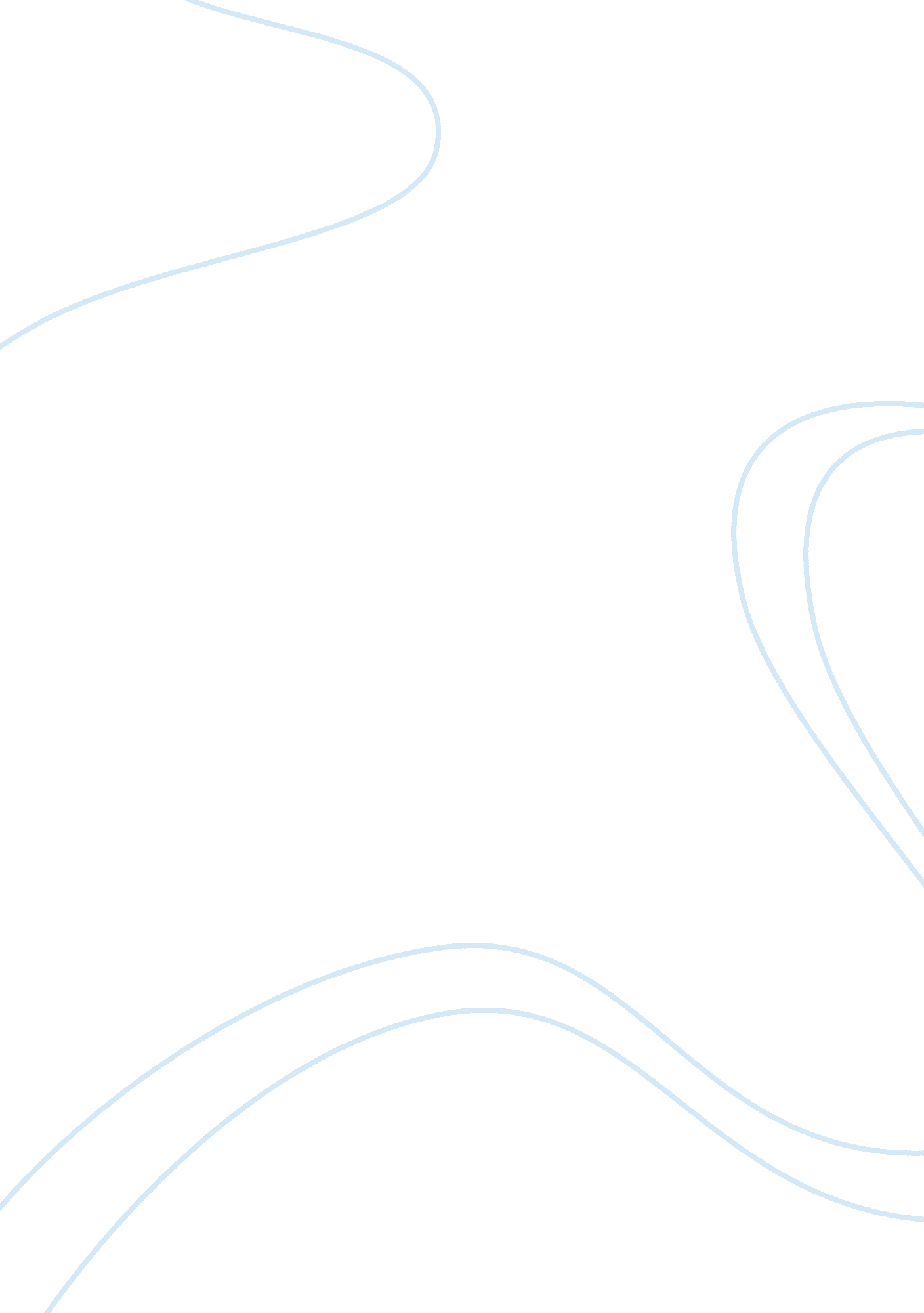 Pastry pastry with very attractive packing must force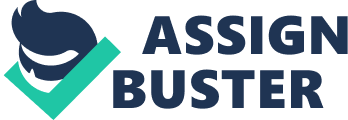 Pastry Boxes-More than simple packingIf you are running a bakery, thenit is very important to present delicious items in better way. Indeed, no onecan refuse bakery products. One of the tastiest product is pastry, and everyoneloves it. Thus, all bakeries bake them in different taste and flavor likechocolate, pineapple and others. Moreover, there are other features added, thusgiving an extra unique taste. But is that enough? No you have to think about Pastry boxes in order to achievecustomer’s attention.  Thus if you arelooking for Custom pastry boxes, then WeCustomBoxes is ready to serve you.  No need to look anywhere when we are here todeliver all types of pastry boxes. Pastry Boxes-Display products in better wayIt is important to display all pastriesin a decent way to attract customers. People of all age love to eat pastries. You need excellent pastry boxes to place bakeries in the showcase with beauty. For that, just visit the World’s biggest boxing and packing store https://wecustomboxes. com/. The sweet smellof pastry with very attractive packing must force the customers to buy. We aredealing with major USA brands and they specifically design custom boxes. So if youwant to maximize sale, it is basic demand to represent pastries & otherproducts in good way. Easy to use boxes thus available at WeCustomBoxes. Becauseit directly related to your pastry. Pastry Boxes-We have Multiple structured boxesA big brand never demands a singlekind of Pastry box. Thus, we are offering a huge range of custom made boxes that are different in structure. You can easily choose any one and we change it according to your need. Because sometimeyou have to introduce offers like two in one, thus need big boxes. Moreover, thereare also pastry boxes used for one pastry. In order to serve all, you need differentsize and structure of boxes. Don’t take tension when we are supporting you. Theseboxes portray different look to your products. Therefore, if you have suitabledisplay cabinets, that present your wares in an inviting manner. Increase thepreview of the bakery. Moreover, roll your products in pastry boxes. Pastry Boxes-We decorate themIn order to sell bakery product, you have to present them in attractive way. However, no one can just trust on justthe quality of food item only. If you want to gain client’s appreciation, thenneed to place pastry in pastryboxes, thus they look good. Moreover, we give you beautiful wrapping boxes, thus helpin decoration of the bakery too. Indeed, it’s your business and no need to takea risk. WeCustomBoxes has been designing & supplying decorative custom pastry boxes stuffwith ribbon and catchy printing. Because of this strategy, your product isstill noticed among hundreds. In fact, it improve your reputation, thus increasegoodwill & sale. 